Выбор книги в библиотеке : они разнообразны……   16 апреля в МБУК « Кугоейская  ПБ»  прошел библиотечный урок  на тему: «Выбор книги в   библиотеке» . В этом мероприятии приняли участие  5 – 6 классы.   Для учащихся библиотекарь  рассказала, зачем в книге нужен титульный  лист и что такое аннотации и предисловие.  Объяснили  для чего читателю  нужны картотеки, каталоги и как с их помощью отыскать нужную книгу.  Присутствовало 25 читателей.   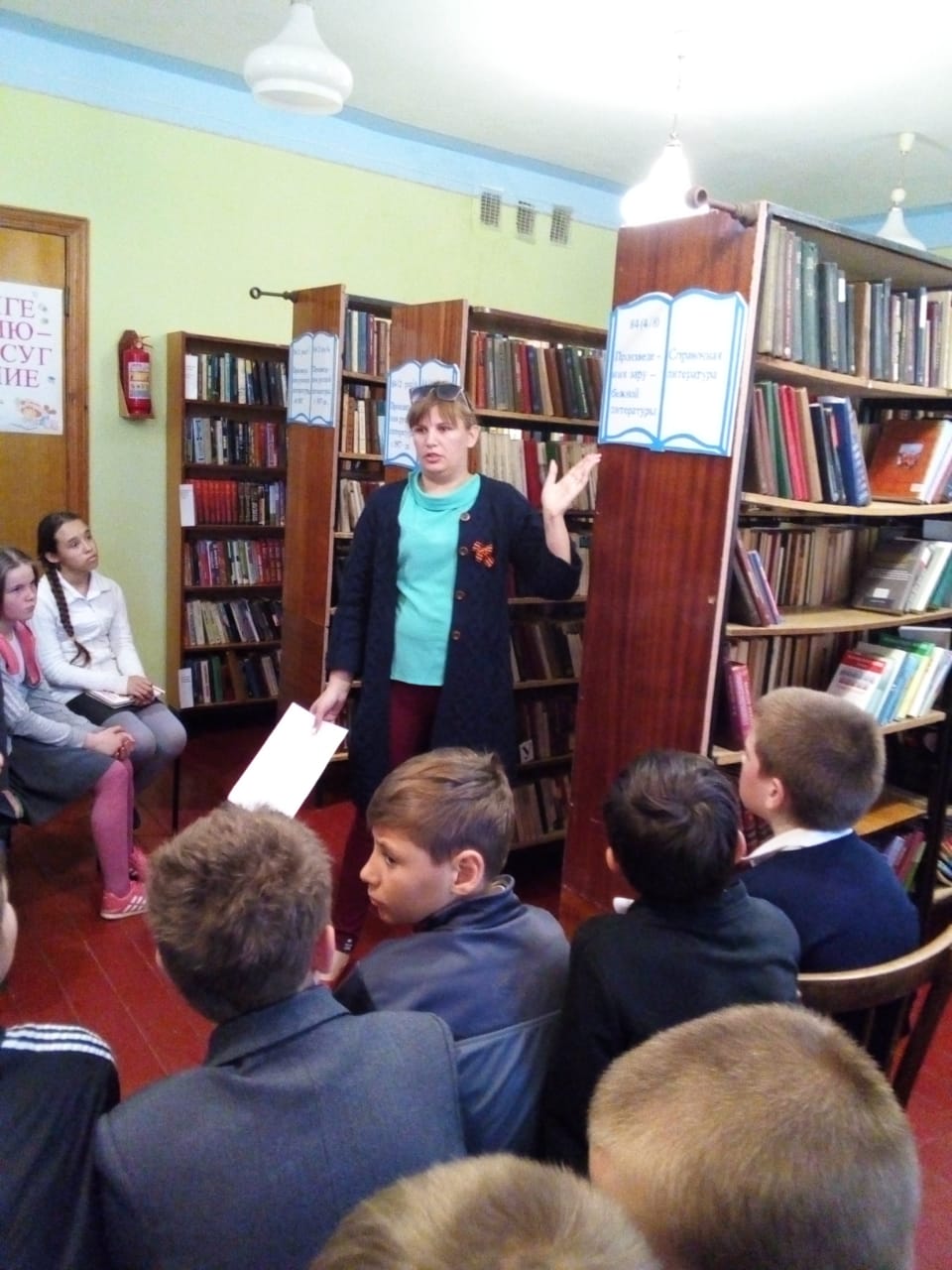 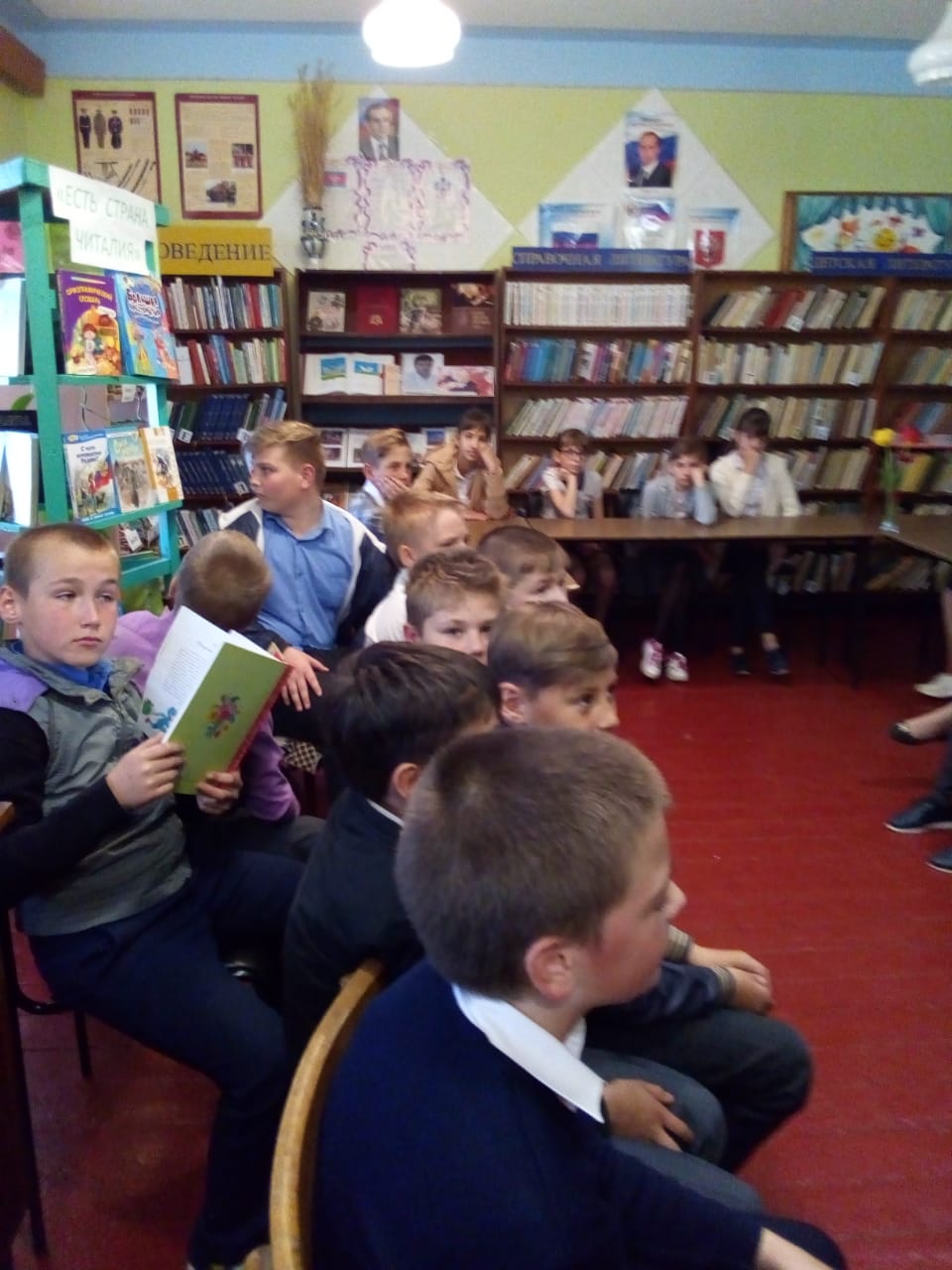 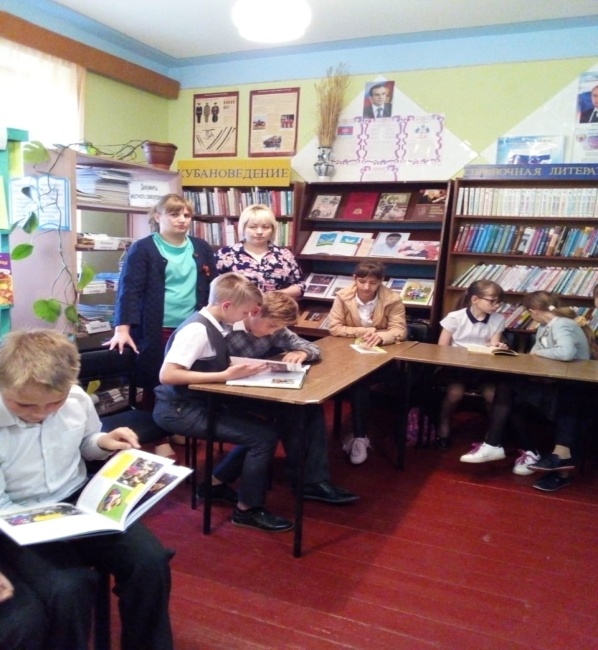 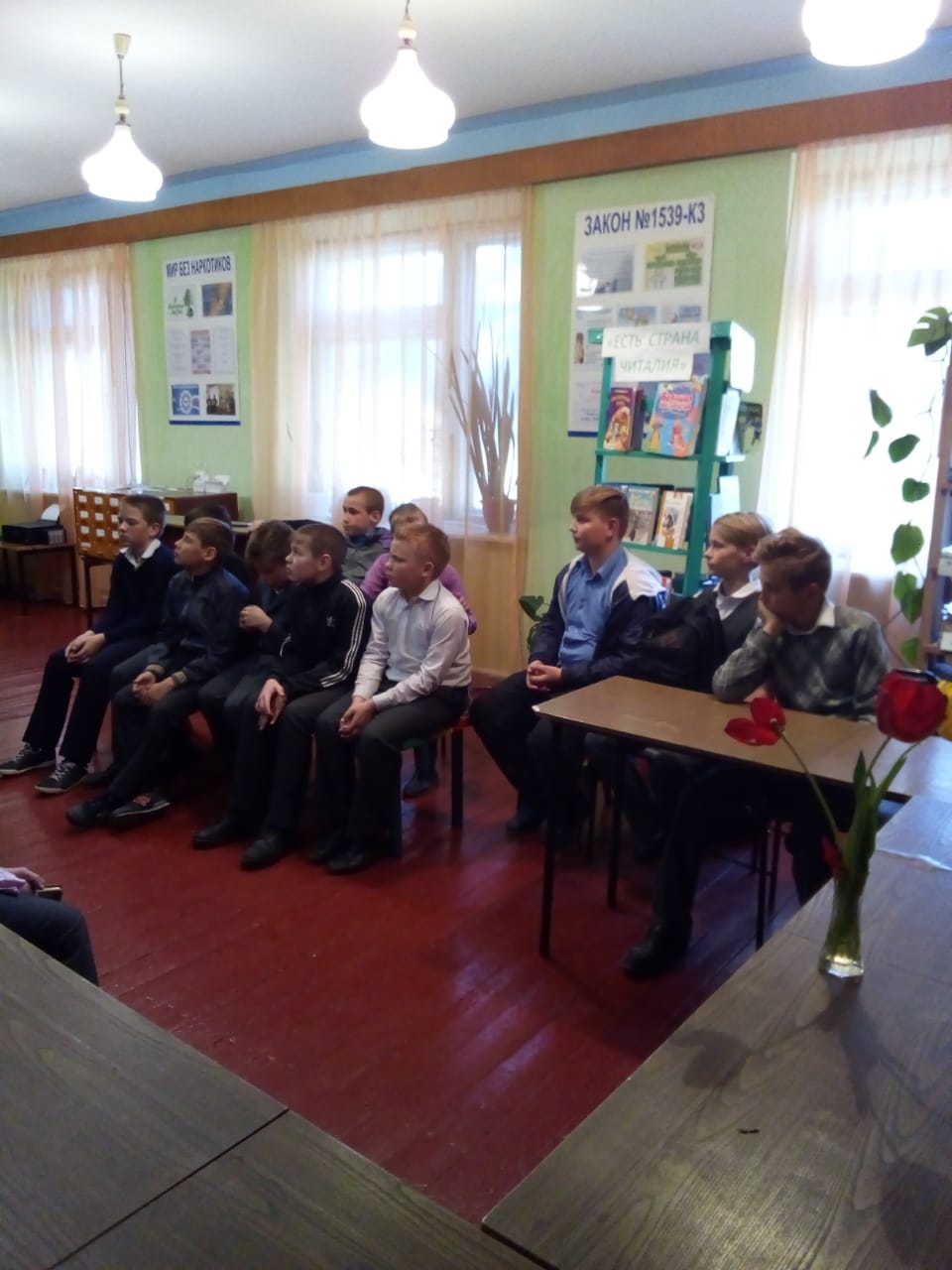 